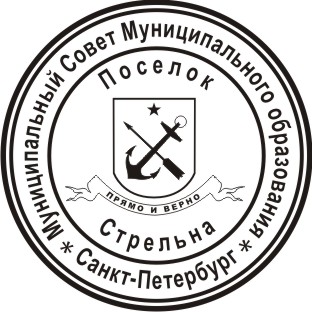 МУНИЦИПАЛЬНЫЙ СОВЕТ ВНУТРИГОРОДСКОГО МУНИЦИПАЛЬНОГО ОБРАЗОВАНИЯ САНКТ-ПЕТЕРБУРГА ПОСЕЛОК СТРЕЛЬНАVI СОЗЫВАРЕШЕНИЕ   от 18 августа  2020 года                                                                                                                 № 40О внесении изменений в План нормотворчества Муниципального Совета Муниципального образования поселок Стрельна на 2020 год В связи с принятием некоторых нормативных правовых актов и необходимостью разработки новых нормативных правовых актов,  МУНИЦИПАЛЬНЫЙ СОВЕТРЕШИЛ:1. Внести в Приложение 1 «План нормотворчества Муниципального Совета Муниципального образования поселок Стрельна на 2020 год», утвержденное решением Муниципального Совета Муниципального образования поселок Стрельна от 28.01.2020 № 02 (далее – Приложение 1) следующие изменения и дополнения:1.1. В Приложении 1 строки 24, 25, 26 изложить в следующей редакции::1.2. Дополнить Приложение 1 строкой 27 следующего содержания:1.3. Дополнить Приложение 1 строкой 28 следующего содержания:2. Контроль за исполнением настоящего решения возложить на Главу Муниципального образования поселок Стрельна Беленкова Валерия Николаевича.       3. Настоящее решение вступает в силу со дня его принятия.Глава Муниципального образования, исполняющий полномочияпредседателя Муниципального Совета			                                            В.Н. Беленков  24 Проект решения МС МО пос. Стрельна «О принятии в первом чтении изменений и дополнений в Устав Внутригородского муниципального образования Санкт-Петербурга поселок Стрельна»2,3 квартал 202025Проект решения МС МО пос. Стрельна «О внесении изменений в Положение «О порядке проведения антикоррупционной экспертизы муниципальных нормативных правовых актов Муниципального образования поселок Стрельна и их проектов», утвержденное решением Муниципального Совета Муниципального образования поселок Стрельна от   26.10.2010 № 84»2, 3 квартал 202026Проект постановления Главы Муниципального образования поселок Стрельна «О внесении изменений и дополнений в Положение «О порядке проведения антикоррупционной экспертизы муниципальных нормативных правовых актов Главы Муниципального образования поселок Стрельна и их проектов», утвержденное постановлением Главы Муниципального образования поселок Стрельна от 21.03.2011 № 2»;2 квартал  202027Проект Решения МС МО пос. Стрельна «О внесении изменений в Положение «О порядке проведения конкурса на замещение должности Главы местной администрации Муниципального образования поселок Стрельна»;Июль 202028Проект решения МС МО пос. «О признании утратившим силу решения Муниципального Совета Муниципального образования поселок Стрельна от 08.05.2018 № 32  «О порядке получения лицами, замещающими должности муниципальной службы в МС МО пос. Стрельна, разрешения представителя нанимателя на участие на безвозмездной основе в управлении некоммерческими организациями (кроме политических партий) в качестве единоличного исполнительного органа или вхождения в состав их коллегиальных органов управления»3 квартал 2020